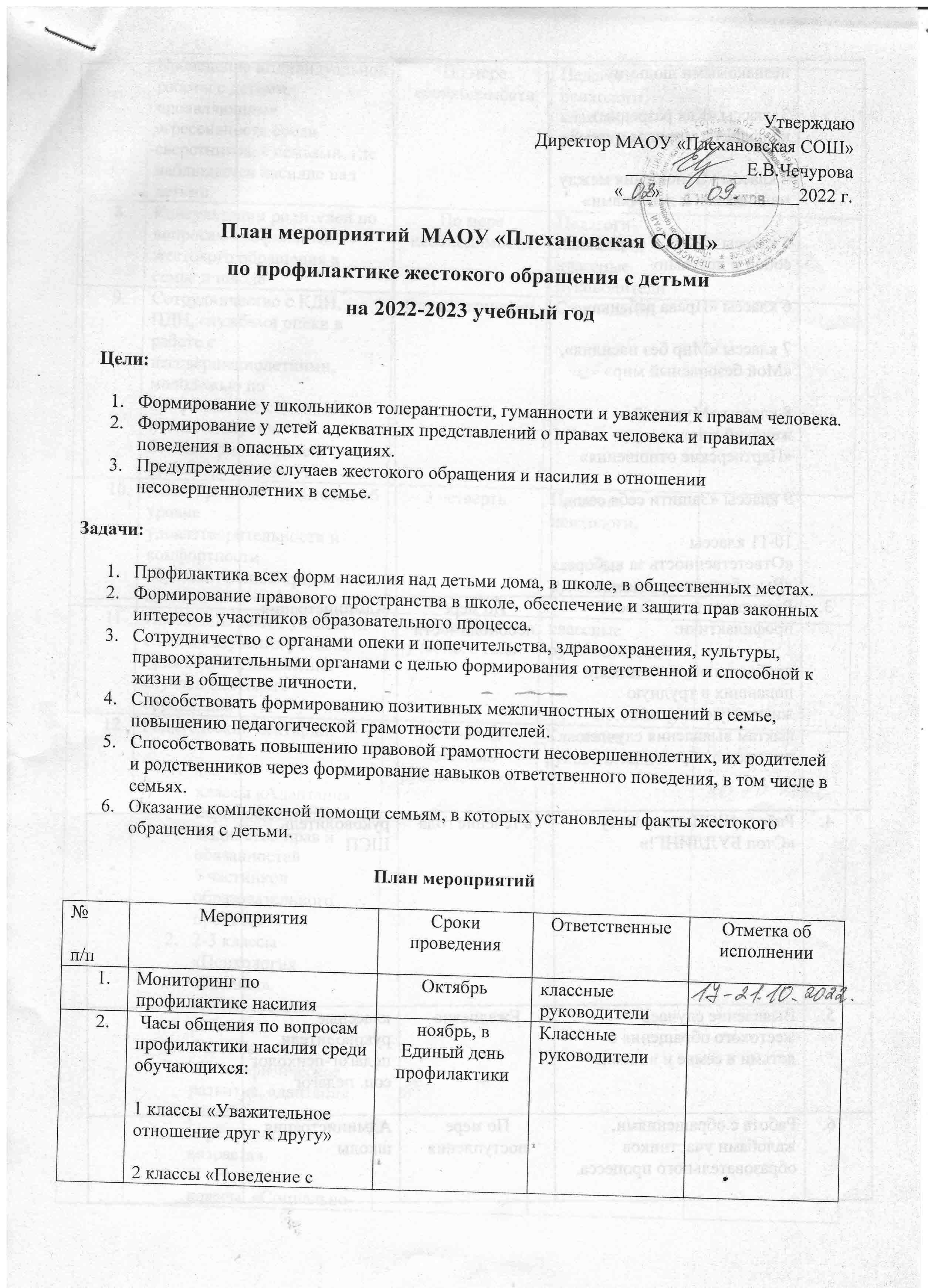 2.незнакомыми людьми» 3 классы «Как разрешить конфликты мирным путем?» 4 классы «Отношения между мальчиками и девочками» 5 классы «Жить в мире с собой и другими» 6 классы «Права ребенка»7 классы «Мир без насилия», «Мой безопасный мир»8 классы «Мужской и женский мир», «Партнерские отношения» 9 классы «Защити себя сам», 10-11 классы «Ответственность за выбор», «Вы – будущие родители» 3.Рассмотрение на Совете профилактики:проблемы обучающихся, попавших в трудную жизненную ситуацию, по фактам выявления случаев жестокого обращенияПо мере необходимостиАдминистрация, 4.Работа ШСП по проекту «Стоп БУЛЛИНГ!»в течение годаруководитель ШСП5.Выявление случаев жестокого обращения с детьми в семье и в школеЕжедневноклассные руководители, педагог-психолог соц. педагог6.Работа с обращениями, жалобами участников образовательного процесса.По мере поступленияАдминистрация школы7.Проведение индивидуальной работы с детьми, проявляющими агрессивность среди сверстников, с семьями, где наблюдается насилие над детьми.По мере необходимостиПедагоги-психологи, классные руководители8.Консультации родителей по вопросам профилактики жестокого обращения в семье и школеПо мере необходимостиПедагоги-психологи, классные руководители9.Сотрудничество с КДН, ПДН, службами опеки в работе с несовершеннолетними, молодежью по профилактике семейного неблагополучия, безнадзорности детей, правонарушений.СистематическиСоц.педагог10.Анкетирование родителей об уровне удовлетворительности и комфортности образовательной среды в школе.3 четвертьПедагоги-психологи,классные руководители11.Посещение семей учащихся с целью изучения условий проживания, выявления случаев жестокого обращения. В течение учебного годаклассные руководители, соц. педагог12.Родительский лекторий:1-е классы «Адаптация первоклассника». «Единство прав и обязанностей Участников образовательного процесса»2-3 классы «Психология общения». «Непослушный ребенок».5 классы «Психофизическое развитие, адаптация учащихся переходного возраста».6 классы  «Социально-психологическая характеристика личности учащегося».7 классы   «Возрастные особенности подросткового периода».8 классы «Подросток и родители».9 классы «Поиск понимания в общении».10-11 классы «Пора ранней юности». По планам классных руководителейКлассные руководители